Annex 5 to the Call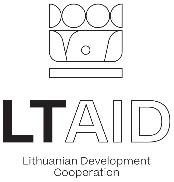 PLANS FOR THE IMPLEMENTATION OF THE PROJECT ACTIVITIES AND PUBLICITY OF THE PROJECTSeq. NoProject Activities(To enter the names of the project activities in the same sequence as in points 3.1.3, 3.1.3. (1) (if any) and 3.1.3. (2) (if any) of the project application; and the planned implementation time)Responsible implementer / partner(s) (project promoter, partner(s), etc)Month Month Month Month Month Month Month Month Month Month Month Month Month Month Month Month Month Month Month Month Month Month Month Month Seq. NoProject Activities(To enter the names of the project activities in the same sequence as in points 3.1.3, 3.1.3. (1) (if any) and 3.1.3. (2) (if any) of the project application; and the planned implementation time)Responsible implementer / partner(s) (project promoter, partner(s), etc)1st month2nd month3rd month4th month5th month6th month7th month8th month9th month10th month11th month12th month13th month14th month15th month16th month17th month18th month19th month20th month21st month22nd month23rd month24th month<...>Seq. NoProject publicity(To enter the plan for the publicity of the project according to the information provided in the point 4.4 of the project application)(the arrangement of months is understood and provided according to the arrangement given in the table above)(the arrangement of months is understood and provided according to the arrangement given in the table above)(the arrangement of months is understood and provided according to the arrangement given in the table above)(the arrangement of months is understood and provided according to the arrangement given in the table above)(the arrangement of months is understood and provided according to the arrangement given in the table above)(the arrangement of months is understood and provided according to the arrangement given in the table above)(the arrangement of months is understood and provided according to the arrangement given in the table above)(the arrangement of months is understood and provided according to the arrangement given in the table above)(the arrangement of months is understood and provided according to the arrangement given in the table above)(the arrangement of months is understood and provided according to the arrangement given in the table above)(the arrangement of months is understood and provided according to the arrangement given in the table above)(the arrangement of months is understood and provided according to the arrangement given in the table above)(the arrangement of months is understood and provided according to the arrangement given in the table above)(the arrangement of months is understood and provided according to the arrangement given in the table above)(the arrangement of months is understood and provided according to the arrangement given in the table above)(the arrangement of months is understood and provided according to the arrangement given in the table above)(the arrangement of months is understood and provided according to the arrangement given in the table above)(the arrangement of months is understood and provided according to the arrangement given in the table above)(the arrangement of months is understood and provided according to the arrangement given in the table above)(the arrangement of months is understood and provided according to the arrangement given in the table above)(the arrangement of months is understood and provided according to the arrangement given in the table above)(the arrangement of months is understood and provided according to the arrangement given in the table above)(the arrangement of months is understood and provided according to the arrangement given in the table above)(the arrangement of months is understood and provided according to the arrangement given in the table above)<...>